CENTRO ACADÊMICO XXI DE ABRIL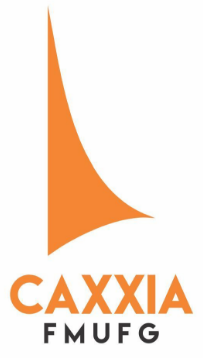 DEPARTAMENTO DE ENSINO MÉDICOREPRESENTANTES DISCENTES EMÓRGÃOS COLEGIADOSFICHA DE INSCRIÇÃO RDOCS-2017________________________________________ASSINATURA DO CANDIDATOIDENTIFICAÇÃOIDENTIFICAÇÃONOME: ANO/TURMA: E-MAIL: JÁ PARTICIPOU DO CAXXIA?( ) não ( )simSE SIM, QUANDO E QUANTO TEMPO? QUAL CARGO? ( ) membro    ( ) subchefe de departamento   ( ) chefe de departamento   ( ) diretoria  CAXXIAQUESTIONÁRIOPARTICIPA DE OUTRAS ATIVIDADES DE REPRESENTATIVIDADE ESTUDANTIL( ) não ( ) sim, qual? ________________________________________________________PARTICIPA DE ATIVIDADES PERTINENTES AO DEPARTAMENTO ESCOLHIDO  (ligas, projetos de pesquisa e/ou extensão, etc.)? ( ) não ( ) sim, no que? ______________________________________________________PARTICIPOU DE FÓRUNS DE DISCUSSÃO, DEBATES, CONGRESSOS, OFICINAS SOBRE EDUCAÇÃO MÉDICA E REPRESENTATIVIDADE ESTUDANTIL? ( ) não ( ) sim, no que?______________________________________________________DEPARTAMENTO PARA QUAL ESTÁ CONCORRENDO: _________________________________________________________________________JUSTIFICATIVA (sua motivação para ser um RDOC):__________________________________________________________________________________________________________________________________________________CÓPIA DO CRACHÁ DO HCUFG OU DA FMUFG DO CANDIDATO ESTÁ EM ANEXO?   ( ) sim ( )  não